Locum Consultant: Cleft Surgery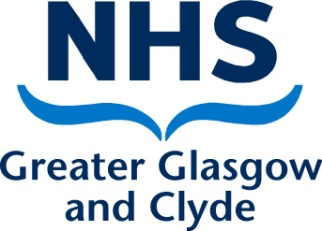 Scottish Surgical Cleft ServiceFixed Term: 12 months£78,304 to £105,570 per annum (pro-rata if applicable)40 hours per weekLocation:	Royal Hospital for Children, Glasgow		Queen Elizabeth University Hospital, GlasgowWith a budget of £3.2 billion and a workforce of 39,369 staff NHS Greater Glasgow and Clyde is Scotland’s largest provider of healthcare and its largest employer. We serve a population of 1.15 million people providing local acute hospital, primary care, community and mental health services as well as regional and national services of which a number are world-class specialist services. An exciting opportunity has now arisen and applications are invited for a full time Locum Consultant Cleft Surgeon for 1 year with main surgical base currently at the Royal Hospital for Children and the Institute of Neurological Sciences at the Queen Elizabeth University Hospital. This is a national appointment and as a result of the Cleft Service Review there will be a requirement to work across a number of boards within .The post of Consultant Cleft Surgeon is a post that will contribute to the existing national surgical cleft team within  and will provide active involvement in the development of this recently nationally designated surgical service. You would be expected to participate in the appropriate MDT’s and contribute to an on-call rota. The post is open to individuals from either a plastic surgical, maxillofacial or ENT training background that have completed the required subspecialty training and qualification in cleft surgery.  There should be an expectation that the appointee may require to undertake clinical duties within boards across .  Close interspeciality liaison is essential for effective service delivery.Applicants are required to be on the GMC Specialist Register or within 6 months of their expected date of receipt of CCT at the time of interview.  Applications are welcomed from those unable to work full time for personal reasons or those wish to job-share.  If you believe you meet this profile, then we would welcome your application.If you would like to find out more about this role before applying, please contact: Julia Little (General Manager, Regional Services) on +44 (0)141 2324 0845, or e-mail julia.little@ggc.scot.nhs.uk.Dr David Dodds (Chief of Medicine, Regional Services) on +44 (0)141 301 7076, or email david.dodds@ggc.scot.nhs.uk. For Candidate Information Pack including Job Description and further application information visit www.jobs.scot.nhs.uk look under NHS Greater Glasgow and Clyde Medical and Dental and search for job reference number 48083DAlternatively, to request an application pack contact Mathew Pay, Recruitment Lead on +44 (0)141 278 2673, or email:Mathew.Pay@ggc.scot.nhs.uk.Closing Date for applications is: Friday 11 August 2017.It is anticipated that interviews will take place late August or early September 2017.